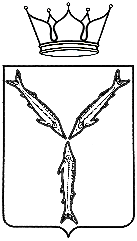 МИНИСТЕРСТВО КУЛЬТУРЫ САРАТОВСКОЙ ОБЛАСТИП Р И К А З«____» ________ 2018 года № 01-11/______г. СаратовВ соответствии с Положением о министерстве культуры Саратовской области, утвержденным постановлением Правительства Саратовской области от 24 марта 2006 года № 84-П, ПРИКАЗЫВАЮ:1. Внести в приказ министерства культуры Саратовской области 
от 22 сентября 2014 года № 01-11/447 «Об утверждении административного регламента исполнения министерством культуры Саратовской области государственной функции по осуществлению от имени области государственного контроля в отношении музейных предметов и музейных коллекций, включенных в состав Музейного фонда Российской Федерации, находящихся в государственной собственности области» следующие изменения:в приложении:пункт 1.3:дополнить абзацем восемнадцатым следующего содержания:«Закон Саратовской области от 31 июля 2018 года № 73-ЗСО «О дополнительных гарантиях прав граждан на обращение» («Собрание законодательства Саратовской области» №7 (часть 2), август, 2018, Официальный интернет-портал правовой информации www.pravo.gov.ru, 
7 августа 2018 года); абзац восемнадцатый считать абзацем девятнадцатым;пункт 5.1добавить абзацем шестым следующего содержания:«В соответствии с федеральным законодательством ответ на обращение гражданина направляется в форме электронного документа по адресу электронной почты, указанному в обращении, поступившем в форме электронного документа, и в письменной форме по почтовому адресу, указанному в обращении, поступившем в письменной форме. По просьбе гражданина, изложенной в обращении, ответ дополнительно направляется в установленные федеральным законодательством сроки по почтовому адресу или адресу электронной почты, указанному в обращении.».2. Отделу организационной работы и информационных технологий министерства культуры области (Курбатова Л.В.) разместить приказ 
на официальном сайте в информационно-телекоммуникационной сети «Интернет» и направить в министерство информации и печати области для официального опубликования.3. Контроль за исполнением настоящего приказа возложить 
на заместителя министра культуры области Баркетова В.А.Министр 	                                                                                      Т.А. ГаранинаО внесении изменений в приказ министерства культуры области от 22 сентября 2014 года № 01-11/447 